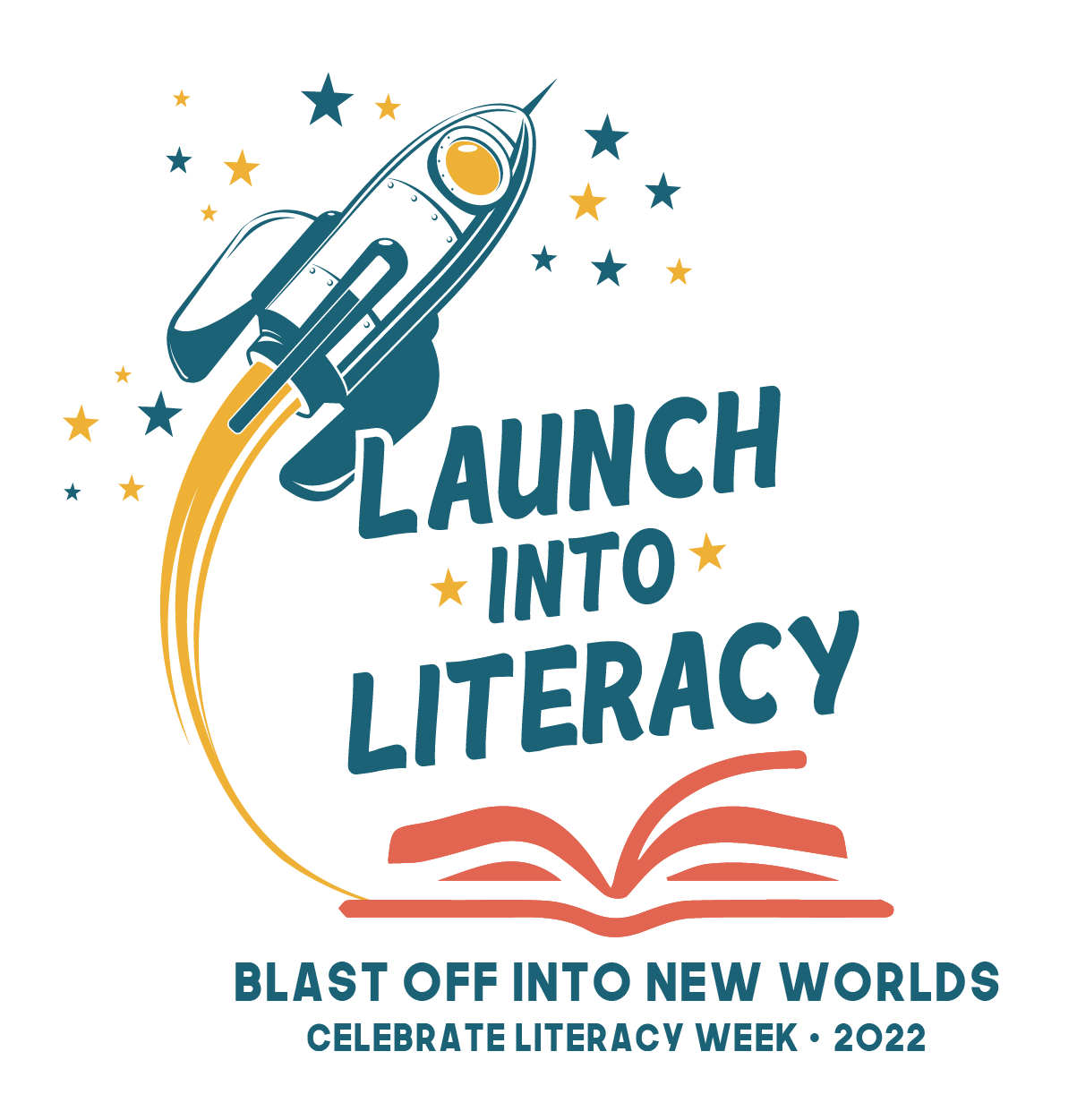 Celebrate Literacy Week, Florida!January 24th-28th, 2022#LaunchIntoLiteracyWe are excited to Celebrate Literacy this week alongside you. Please share your celebrations too on Twitter and be sure to tag: #PascoLiteracy, @PascoLiteracy,#FLCelebratesLiteracy, and @EducationFLDate to CelebrateBlasting Off into New WorldsThemeActivityMonday, January 24thSpace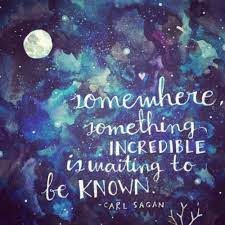 Computer ScienceSpace Talk: Launch into Scratch coding 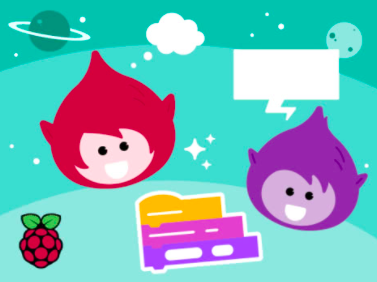 Mission Monday“One small step for man, one giant leap for mankind”Read a book about saving our planetBlasting off into space can be bright. Wear sunglasses and brightly colored attire. CS- Create a space scene with characters that 'emote' to share their thoughts or feelings using sounds, colors, and actions. https://hourofcode.com/raspispace Tuesday, January 25thEnvironmental Science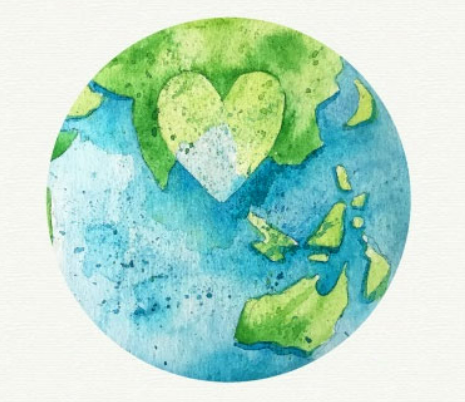 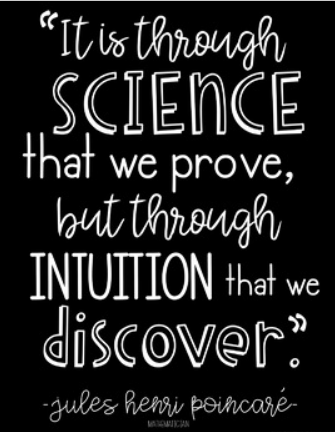 Tuesday #TrashtagShare a photo and/or a good read to help raise awareness and encourage others to do good for the planet. Wear green for Going Green!Recite the Reader’s Oath Wednesday, January 26thBiology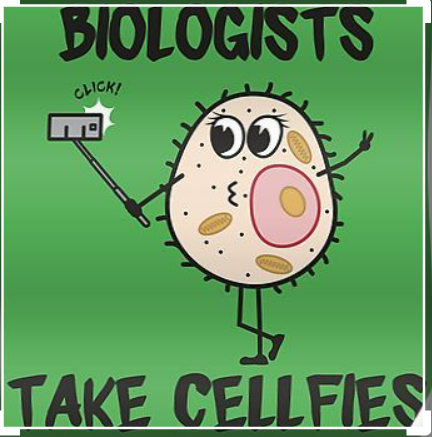 Wild About Reading“Houston, we have a problem”Read a mystery Or Read  a scientific text to complete a science experimentGo wild about reading. Wear your favorite animal print or attire. Thursday, January 27thLiteracy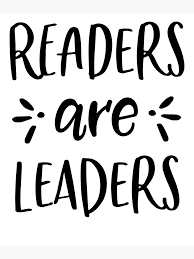 Leaders are ReadersHidden FiguresRead a biography about someone in science, space, engineering, or math Students tweet your favorite book titles and/or quotes.Wear red and be “Well Read”!Friday, January 28th Technology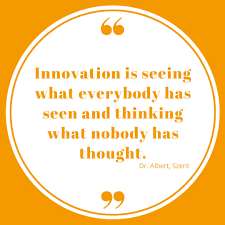 Crocs and SocksTechnology made both Crocs and socks possibleShare a photo and tell us the most interesting part of the design of socks and/or Crocs. Wear your favorite Crocs and/or socks.